FORMULARZ 
ZAMÓWIENIA OPRACOWANIA                      FORMULARZ 
ZAMÓWIENIA OPRACOWANIA                      FORMULARZ 
ZAMÓWIENIA OPRACOWANIA                      FORMULARZ 
ZAMÓWIENIA OPRACOWANIA                      FORMULARZ 
ZAMÓWIENIA OPRACOWANIA                      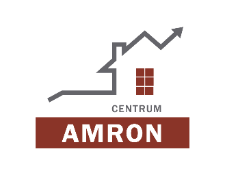 1. ZAMAWIAM NASTĘPUJACY TYP OPRACOWANIA:1. ZAMAWIAM NASTĘPUJACY TYP OPRACOWANIA:1. ZAMAWIAM NASTĘPUJACY TYP OPRACOWANIA:1. ZAMAWIAM NASTĘPUJACY TYP OPRACOWANIA:1. ZAMAWIAM NASTĘPUJACY TYP OPRACOWANIA:1. ZAMAWIAM NASTĘPUJACY TYP OPRACOWANIA: operat szacunkowy fotoinspekcja nieruchomości kontrola inwestycji kontrola inwestycji kontrola inwestycji inwentaryzacja uproszczona2. TYP NIERUCHOMOŚCI: 2. TYP NIERUCHOMOŚCI: 2. TYP NIERUCHOMOŚCI: 2. TYP NIERUCHOMOŚCI: 2. TYP NIERUCHOMOŚCI: 2. TYP NIERUCHOMOŚCI:  nieruchomość gruntowa niezabudowana nieruchomość gruntowa zabudowana budynkiem mieszkalnym jednorodzinnym budynek mieszkalny jednorodzinny w trakcie zabudowy/ rozbudowy budynek mieszkalny jednorodzinny w trakcie zabudowy/ rozbudowy budynek mieszkalny jednorodzinny w trakcie zabudowy/ rozbudowy budynek mieszkalny jednorodzinny w trakcie remontu/ wykończenia nieruchomość budynkowa lokal mieszkalny lokal mieszkalny w trakcie remontu/ wykończenia lokal mieszkalny w trakcie remontu/ wykończenia lokal mieszkalny w trakcie remontu/ wykończenia lokal użytkowy nieruchomość komercyjna – opis: nieruchomość komercyjna – opis: inna – opis: inna – opis: inna – opis: inna – opis:………………………………………………………………………………………………………………………………………………………………………………………………………………………………………………………………………………………………………………………………………………………………………………………………………………………………………………………………………………………………3. STAN NIERUCHOMOŚCI:3. STAN NIERUCHOMOŚCI:4. POWIERZCHNIA UŻYTKOWA:4. POWIERZCHNIA UŻYTKOWA:4. POWIERZCHNIA UŻYTKOWA:5. ROK BUDOWY:
(jeśli dotyczy) w użytkowaniu  w budowie…………………………………..…………………………………..…………………………………..…………………………………….6. NUMER KW 
(w formacie EKW):7. SĄD I WYDZIAŁ KW:8. ADRES NIERUCHOMOŚCI:8. ADRES NIERUCHOMOŚCI:8. ADRES NIERUCHOMOŚCI:8. ADRES NIERUCHOMOŚCI:……………………………………..……………………………………..województwoulica, nr budynku/ lokalumiejscowość, kod pocztowynr ewidencji gruntówwojewództwoulica, nr budynku/ lokalumiejscowość, kod pocztowynr ewidencji gruntówwojewództwoulica, nr budynku/ lokalumiejscowość, kod pocztowynr ewidencji gruntówwojewództwoulica, nr budynku/ lokalumiejscowość, kod pocztowynr ewidencji gruntów9. DANE WŁAŚCICIELA (KONTAKT W CELU USTALENIA TERMINU WIZJI LOKALNEJ):9. DANE WŁAŚCICIELA (KONTAKT W CELU USTALENIA TERMINU WIZJI LOKALNEJ):9. DANE WŁAŚCICIELA (KONTAKT W CELU USTALENIA TERMINU WIZJI LOKALNEJ):9. DANE WŁAŚCICIELA (KONTAKT W CELU USTALENIA TERMINU WIZJI LOKALNEJ):9. DANE WŁAŚCICIELA (KONTAKT W CELU USTALENIA TERMINU WIZJI LOKALNEJ):9. DANE WŁAŚCICIELA (KONTAKT W CELU USTALENIA TERMINU WIZJI LOKALNEJ):IMIĘ I NAZWISKONR TELEFONUNR TELEFONUADRES E-MAILADRES E-MAILADRES E-MAIL10. DANE OSOBY SKŁADAJĄCEJ ZLECENIE:10. DANE OSOBY SKŁADAJĄCEJ ZLECENIE:10. DANE OSOBY SKŁADAJĄCEJ ZLECENIE:10. DANE OSOBY SKŁADAJĄCEJ ZLECENIE:10. DANE OSOBY SKŁADAJĄCEJ ZLECENIE:10. DANE OSOBY SKŁADAJĄCEJ ZLECENIE:DANE DO FAKTURY ORAZ ADRES DO WYSYŁKI FAKTURY 
(TRADYCYJNY LUB E-MAIL):DANE DO FAKTURY ORAZ ADRES DO WYSYŁKI FAKTURY 
(TRADYCYJNY LUB E-MAIL):ADRES DO WYSYŁKI PAPIEROWEJ WERSJI OPERATU:ADRES DO WYSYŁKI PAPIEROWEJ WERSJI OPERATU:ADRES DO WYSYŁKI PAPIEROWEJ WERSJI OPERATU:ADRES DO WYSYŁKI PAPIEROWEJ WERSJI OPERATU:11. OŚWIADCZENIA OSOBY SKŁADAJĄCEJ ZLECENIE:11. OŚWIADCZENIA OSOBY SKŁADAJĄCEJ ZLECENIE:11. OŚWIADCZENIA OSOBY SKŁADAJĄCEJ ZLECENIE:11. OŚWIADCZENIA OSOBY SKŁADAJĄCEJ ZLECENIE:11. OŚWIADCZENIA OSOBY SKŁADAJĄCEJ ZLECENIE:11. OŚWIADCZENIA OSOBY SKŁADAJĄCEJ ZLECENIE:Zostałem poinformowany, że wykonawcą Opracowania jest podmiot profesjonalny (rzeczoznawca majątkowy/ osoba posiadająca uprawnienia budowlane) współpracujący z Centrum Prawa Bankowego i Informacji Sp. z o.o. z siedzibą w Warszawie (00-380) przy ul. Leona Kruczkowskiego 8. Oświadczam, że umożliwię rzeczoznawcy majątkowemu/ osobie posiadającej uprawnienia budowlane działającej w imieniu Centrum Prawa Bankowego i Informacji Sp. z o.o.  przeprowadzenie oględzin  nieruchomości, przekażę niezbędne dokumenty oraz udzielę wszelkich informacji i wyjaśnień niezbędnych do wykonania Opracowania. Wyrażam zgodę na wprowadzenie informacji o wycenianej nieruchomości wraz z wartością określoną w operacie szacunkowym do bazy danych Systemu AMRON. Wyrażam zgodę/ Nie wyrażam zgody* na otrzymywanie informacji handlowych drogą elektroniczną od CPBiI na wskazany powyżej adres e-mail oraz na używanie przez Centrum Prawa Bankowego i Informacji Sp. z o.o. telekomunikacyjnych urządzeń końcowych, których jestem użytkownikiem, dla celów marketingu bezpośredniego, zgodnie z art. 172 ustawy z dnia 16 lipca 2004 r. Prawo telekomunikacyjne (Dz. U. z 2017 r. poz. 1907 z późn. zm.). * niepotrzebne skreślićZostałem poinformowany, że wykonawcą Opracowania jest podmiot profesjonalny (rzeczoznawca majątkowy/ osoba posiadająca uprawnienia budowlane) współpracujący z Centrum Prawa Bankowego i Informacji Sp. z o.o. z siedzibą w Warszawie (00-380) przy ul. Leona Kruczkowskiego 8. Oświadczam, że umożliwię rzeczoznawcy majątkowemu/ osobie posiadającej uprawnienia budowlane działającej w imieniu Centrum Prawa Bankowego i Informacji Sp. z o.o.  przeprowadzenie oględzin  nieruchomości, przekażę niezbędne dokumenty oraz udzielę wszelkich informacji i wyjaśnień niezbędnych do wykonania Opracowania. Wyrażam zgodę na wprowadzenie informacji o wycenianej nieruchomości wraz z wartością określoną w operacie szacunkowym do bazy danych Systemu AMRON. Wyrażam zgodę/ Nie wyrażam zgody* na otrzymywanie informacji handlowych drogą elektroniczną od CPBiI na wskazany powyżej adres e-mail oraz na używanie przez Centrum Prawa Bankowego i Informacji Sp. z o.o. telekomunikacyjnych urządzeń końcowych, których jestem użytkownikiem, dla celów marketingu bezpośredniego, zgodnie z art. 172 ustawy z dnia 16 lipca 2004 r. Prawo telekomunikacyjne (Dz. U. z 2017 r. poz. 1907 z późn. zm.). * niepotrzebne skreślićZostałem poinformowany, że wykonawcą Opracowania jest podmiot profesjonalny (rzeczoznawca majątkowy/ osoba posiadająca uprawnienia budowlane) współpracujący z Centrum Prawa Bankowego i Informacji Sp. z o.o. z siedzibą w Warszawie (00-380) przy ul. Leona Kruczkowskiego 8. Oświadczam, że umożliwię rzeczoznawcy majątkowemu/ osobie posiadającej uprawnienia budowlane działającej w imieniu Centrum Prawa Bankowego i Informacji Sp. z o.o.  przeprowadzenie oględzin  nieruchomości, przekażę niezbędne dokumenty oraz udzielę wszelkich informacji i wyjaśnień niezbędnych do wykonania Opracowania. Wyrażam zgodę na wprowadzenie informacji o wycenianej nieruchomości wraz z wartością określoną w operacie szacunkowym do bazy danych Systemu AMRON. Wyrażam zgodę/ Nie wyrażam zgody* na otrzymywanie informacji handlowych drogą elektroniczną od CPBiI na wskazany powyżej adres e-mail oraz na używanie przez Centrum Prawa Bankowego i Informacji Sp. z o.o. telekomunikacyjnych urządzeń końcowych, których jestem użytkownikiem, dla celów marketingu bezpośredniego, zgodnie z art. 172 ustawy z dnia 16 lipca 2004 r. Prawo telekomunikacyjne (Dz. U. z 2017 r. poz. 1907 z późn. zm.). * niepotrzebne skreślićZostałem poinformowany, że wykonawcą Opracowania jest podmiot profesjonalny (rzeczoznawca majątkowy/ osoba posiadająca uprawnienia budowlane) współpracujący z Centrum Prawa Bankowego i Informacji Sp. z o.o. z siedzibą w Warszawie (00-380) przy ul. Leona Kruczkowskiego 8. Oświadczam, że umożliwię rzeczoznawcy majątkowemu/ osobie posiadającej uprawnienia budowlane działającej w imieniu Centrum Prawa Bankowego i Informacji Sp. z o.o.  przeprowadzenie oględzin  nieruchomości, przekażę niezbędne dokumenty oraz udzielę wszelkich informacji i wyjaśnień niezbędnych do wykonania Opracowania. Wyrażam zgodę na wprowadzenie informacji o wycenianej nieruchomości wraz z wartością określoną w operacie szacunkowym do bazy danych Systemu AMRON. Wyrażam zgodę/ Nie wyrażam zgody* na otrzymywanie informacji handlowych drogą elektroniczną od CPBiI na wskazany powyżej adres e-mail oraz na używanie przez Centrum Prawa Bankowego i Informacji Sp. z o.o. telekomunikacyjnych urządzeń końcowych, których jestem użytkownikiem, dla celów marketingu bezpośredniego, zgodnie z art. 172 ustawy z dnia 16 lipca 2004 r. Prawo telekomunikacyjne (Dz. U. z 2017 r. poz. 1907 z późn. zm.). * niepotrzebne skreślićZostałem poinformowany, że wykonawcą Opracowania jest podmiot profesjonalny (rzeczoznawca majątkowy/ osoba posiadająca uprawnienia budowlane) współpracujący z Centrum Prawa Bankowego i Informacji Sp. z o.o. z siedzibą w Warszawie (00-380) przy ul. Leona Kruczkowskiego 8. Oświadczam, że umożliwię rzeczoznawcy majątkowemu/ osobie posiadającej uprawnienia budowlane działającej w imieniu Centrum Prawa Bankowego i Informacji Sp. z o.o.  przeprowadzenie oględzin  nieruchomości, przekażę niezbędne dokumenty oraz udzielę wszelkich informacji i wyjaśnień niezbędnych do wykonania Opracowania. Wyrażam zgodę na wprowadzenie informacji o wycenianej nieruchomości wraz z wartością określoną w operacie szacunkowym do bazy danych Systemu AMRON. Wyrażam zgodę/ Nie wyrażam zgody* na otrzymywanie informacji handlowych drogą elektroniczną od CPBiI na wskazany powyżej adres e-mail oraz na używanie przez Centrum Prawa Bankowego i Informacji Sp. z o.o. telekomunikacyjnych urządzeń końcowych, których jestem użytkownikiem, dla celów marketingu bezpośredniego, zgodnie z art. 172 ustawy z dnia 16 lipca 2004 r. Prawo telekomunikacyjne (Dz. U. z 2017 r. poz. 1907 z późn. zm.). * niepotrzebne skreślićZostałem poinformowany, że wykonawcą Opracowania jest podmiot profesjonalny (rzeczoznawca majątkowy/ osoba posiadająca uprawnienia budowlane) współpracujący z Centrum Prawa Bankowego i Informacji Sp. z o.o. z siedzibą w Warszawie (00-380) przy ul. Leona Kruczkowskiego 8. Oświadczam, że umożliwię rzeczoznawcy majątkowemu/ osobie posiadającej uprawnienia budowlane działającej w imieniu Centrum Prawa Bankowego i Informacji Sp. z o.o.  przeprowadzenie oględzin  nieruchomości, przekażę niezbędne dokumenty oraz udzielę wszelkich informacji i wyjaśnień niezbędnych do wykonania Opracowania. Wyrażam zgodę na wprowadzenie informacji o wycenianej nieruchomości wraz z wartością określoną w operacie szacunkowym do bazy danych Systemu AMRON. Wyrażam zgodę/ Nie wyrażam zgody* na otrzymywanie informacji handlowych drogą elektroniczną od CPBiI na wskazany powyżej adres e-mail oraz na używanie przez Centrum Prawa Bankowego i Informacji Sp. z o.o. telekomunikacyjnych urządzeń końcowych, których jestem użytkownikiem, dla celów marketingu bezpośredniego, zgodnie z art. 172 ustawy z dnia 16 lipca 2004 r. Prawo telekomunikacyjne (Dz. U. z 2017 r. poz. 1907 z późn. zm.). * niepotrzebne skreślić12. KLAUZULE INFORMACYJNE:12. KLAUZULE INFORMACYJNE:Usługa wyceny wykonana zostanie przez Centrum AMRON, działające w ramach struktury organizacyjnej  Centrum Prawa Bankowego i Informacji Spółki z o.o. z siedzibą w Warszawie (00-380) przy ul. Leona Kruczkowskiego 8 
(w skrócie zwanej „CPBiI”). W przypadku, gdy złożysz to zamówienie, CPBiI stanie się administratorem danych osobowych podanych przez Ciebie w tym formularzu. Podanie danych osobowych ma charakter dobrowolny, jednak ich brak uniemożliwi wykonanie zamówionego Opracowania.Twoje dane osobowe będą przetwarzane przez CPBiI:w celu wykonania zamówionego Opracowania, czyli realizacji umowy (podstawą prawną przetwarzania Twoich danych osobowych jest ich niezbędność do wykonania umowy na podstawie art. 6 ust. 1 lit. b) RODO) przez okres obowiązywania umowy;w celach wynikających z prawnie uzasadnionych interesów realizowanych przez administratora danych, tj. na potrzeby marketingu bezpośredniego własnych produktów lub usług CPBiI – na podstawie art. 6 ust. 1 lit. f) RODO;w celach podatkowych i rachunkowych (podstawą prawną przetwarzania danych osobowych jest prawnie uzasadniony interes administratora danych, polegający na prawidłowym rozliczeniu umowy) w zakresie i przez czas zgodny z obowiązującymi przepisami, a także po zakończeniu świadczenia usługi w zakresie i przez czas  niezbędny dla rozliczenia umowy – na podstawie art. 6 ust. 1 lit. f) RODO; w celu rozpatrywania Twoich potencjalnych roszczeń przez okres przedawnienia roszczeń (podstawą prawną przetwarzania danych osobowych jest prawnie uzasadniony interes administratora danych, polegający na rozpatrzeniu zgłoszenia będącego przedmiotem reklamacji oraz obrony przez potencjalnymi roszczeniami) do momentu przedawnienia Twoich potencjalnych roszczeń wynikających z realizacji umowy lub innego tytułu – na podstawie art. 6 ust. 1 lit. f) RODO;w celach związanych z archiwizacją i rozliczalnością przetwarzania danych (podstawą prawną przetwarzania danych osobowych jest prawnie uzasadniony interes administratora danych, polegający na obowiązku wykazania, że działania podejmowane przez CPBiI jako administratora danych osobowych są zgodne z zasadami określonymi w art. 5 RODO) przez okres nie dłuższy niż okres przetwarzania Twoich danych w celach określonych powyżej.W CPBiI wyznaczony jest inspektor ochrony danych, z którym możesz skontaktować się poprzez e-mail: iod@cpb.pl lub pocztą tradycyjną wysyłaną na adres: ul. Leona Kruczkowskiego 8, 00-380 Warszawa. Z inspektorem ochrony danych CPBiI możesz kontaktować się we wszystkich sprawach dotyczących przetwarzania danych osobowych oraz korzystania z Twoich praw związanych z przetwarzaniem danych. Twoje dane osobowe zostaną przekazane rzeczoznawcom majątkowym współpracującym z CPBiI w zakresie sporządzania operatów szacunkowych I innych opracowań dotyczących nieruchomości, a także podmiotom przetwarzającym dane w imieniu CPBiI, takim jak dostawcy usług informatycznych, przy czym podmioty te przetwarzają dane osobowe jako podwykonawcy na podstawie umowy z CPBiI i wyłącznie zgodnie z poleceniami CPBiI. Jeśli zgodziłeś się na otrzymywanie informacji handlowej drogą elektroniczną, Twoje dane w zakresie obejmującym adres  e-mail zostaną udostępnione podwykonawcy CPBiI – agencji marketingowej, z którą CPBiI współpracuje w obszarze automatyzacji wysyłki mailingów, przy czym podmiot ten przetwarza dane osobowe jako podwykonawca na podstawie umowy powierzenia przetwarzania danych zawartej z CPBiI i wyłącznie zgodnie z poleceniami CPBiI. Twoje dane osobowe mogą być również udostępnione podmiotom uprawnionym do ich otrzymania na mocy obowiązujących przepisów prawa. Dane identyfikujące nieruchomość w zakresie określonym w Rekomendacji J Komisji Nadzoru Finansowego dotyczącej zasad gromadzenia i przetwarzania przez banki danych o nieruchomościach zostaną przekazane do międzybankowej bazy danych o rynku nieruchomości (Systemu Analiz i Monitorowania Rynku Obrotu Nieruchomościami) należącej do Związku Banków Polskich i udostępnione podmiotom korzystającym z tego Systemu, tj. m.in. bankom zobowiązanym do tworzenia i aktywnego korzystania z baz danych o rynku nieruchomości. Przysługuje Ci prawo dostępu do treści swoich danych oraz ich poprawiania i sprostowania oraz – w zakresie wynikającym z przepisów – do usunięcia, ograniczenia przetwarzania, a w zakresie, w jakim podstawą przetwarzania Twoich danych osobowych jest przesłanka prawnie uzasadnionego interesu administratora, przysługuje Ci prawo wniesienia sprzeciwu wobec ich przetwarzania. Przysługuje Ci również prawo do wniesienia skargi do organu nadzorczego właściwego dla przetwarzania danych osobowych – Prezesa Urzędu Ochrony Danych Osobowych.Usługa wyceny wykonana zostanie przez Centrum AMRON, działające w ramach struktury organizacyjnej  Centrum Prawa Bankowego i Informacji Spółki z o.o. z siedzibą w Warszawie (00-380) przy ul. Leona Kruczkowskiego 8 
(w skrócie zwanej „CPBiI”). W przypadku, gdy złożysz to zamówienie, CPBiI stanie się administratorem danych osobowych podanych przez Ciebie w tym formularzu. Podanie danych osobowych ma charakter dobrowolny, jednak ich brak uniemożliwi wykonanie zamówionego Opracowania.Twoje dane osobowe będą przetwarzane przez CPBiI:w celu wykonania zamówionego Opracowania, czyli realizacji umowy (podstawą prawną przetwarzania Twoich danych osobowych jest ich niezbędność do wykonania umowy na podstawie art. 6 ust. 1 lit. b) RODO) przez okres obowiązywania umowy;w celach wynikających z prawnie uzasadnionych interesów realizowanych przez administratora danych, tj. na potrzeby marketingu bezpośredniego własnych produktów lub usług CPBiI – na podstawie art. 6 ust. 1 lit. f) RODO;w celach podatkowych i rachunkowych (podstawą prawną przetwarzania danych osobowych jest prawnie uzasadniony interes administratora danych, polegający na prawidłowym rozliczeniu umowy) w zakresie i przez czas zgodny z obowiązującymi przepisami, a także po zakończeniu świadczenia usługi w zakresie i przez czas  niezbędny dla rozliczenia umowy – na podstawie art. 6 ust. 1 lit. f) RODO; w celu rozpatrywania Twoich potencjalnych roszczeń przez okres przedawnienia roszczeń (podstawą prawną przetwarzania danych osobowych jest prawnie uzasadniony interes administratora danych, polegający na rozpatrzeniu zgłoszenia będącego przedmiotem reklamacji oraz obrony przez potencjalnymi roszczeniami) do momentu przedawnienia Twoich potencjalnych roszczeń wynikających z realizacji umowy lub innego tytułu – na podstawie art. 6 ust. 1 lit. f) RODO;w celach związanych z archiwizacją i rozliczalnością przetwarzania danych (podstawą prawną przetwarzania danych osobowych jest prawnie uzasadniony interes administratora danych, polegający na obowiązku wykazania, że działania podejmowane przez CPBiI jako administratora danych osobowych są zgodne z zasadami określonymi w art. 5 RODO) przez okres nie dłuższy niż okres przetwarzania Twoich danych w celach określonych powyżej.W CPBiI wyznaczony jest inspektor ochrony danych, z którym możesz skontaktować się poprzez e-mail: iod@cpb.pl lub pocztą tradycyjną wysyłaną na adres: ul. Leona Kruczkowskiego 8, 00-380 Warszawa. Z inspektorem ochrony danych CPBiI możesz kontaktować się we wszystkich sprawach dotyczących przetwarzania danych osobowych oraz korzystania z Twoich praw związanych z przetwarzaniem danych. Twoje dane osobowe zostaną przekazane rzeczoznawcom majątkowym współpracującym z CPBiI w zakresie sporządzania operatów szacunkowych I innych opracowań dotyczących nieruchomości, a także podmiotom przetwarzającym dane w imieniu CPBiI, takim jak dostawcy usług informatycznych, przy czym podmioty te przetwarzają dane osobowe jako podwykonawcy na podstawie umowy z CPBiI i wyłącznie zgodnie z poleceniami CPBiI. Jeśli zgodziłeś się na otrzymywanie informacji handlowej drogą elektroniczną, Twoje dane w zakresie obejmującym adres  e-mail zostaną udostępnione podwykonawcy CPBiI – agencji marketingowej, z którą CPBiI współpracuje w obszarze automatyzacji wysyłki mailingów, przy czym podmiot ten przetwarza dane osobowe jako podwykonawca na podstawie umowy powierzenia przetwarzania danych zawartej z CPBiI i wyłącznie zgodnie z poleceniami CPBiI. Twoje dane osobowe mogą być również udostępnione podmiotom uprawnionym do ich otrzymania na mocy obowiązujących przepisów prawa. Dane identyfikujące nieruchomość w zakresie określonym w Rekomendacji J Komisji Nadzoru Finansowego dotyczącej zasad gromadzenia i przetwarzania przez banki danych o nieruchomościach zostaną przekazane do międzybankowej bazy danych o rynku nieruchomości (Systemu Analiz i Monitorowania Rynku Obrotu Nieruchomościami) należącej do Związku Banków Polskich i udostępnione podmiotom korzystającym z tego Systemu, tj. m.in. bankom zobowiązanym do tworzenia i aktywnego korzystania z baz danych o rynku nieruchomości. Przysługuje Ci prawo dostępu do treści swoich danych oraz ich poprawiania i sprostowania oraz – w zakresie wynikającym z przepisów – do usunięcia, ograniczenia przetwarzania, a w zakresie, w jakim podstawą przetwarzania Twoich danych osobowych jest przesłanka prawnie uzasadnionego interesu administratora, przysługuje Ci prawo wniesienia sprzeciwu wobec ich przetwarzania. Przysługuje Ci również prawo do wniesienia skargi do organu nadzorczego właściwego dla przetwarzania danych osobowych – Prezesa Urzędu Ochrony Danych Osobowych.…………………………………………………………………………..miejsce i data………………………………………………………………………podpis osoby dokonującej zleceniaWypełniony i podpisany formularz prosimy przesłać na adres: wycena@amron.pl 
(WAŻNE: z uwagi na dane osobowe, które podajesz w Formularzu, zaszyfruj plik przed wysłaniem go mailem).Warunkiem realizacji zlecenia jest uiszczenie należności z tytułu usługi wyceny nieruchomości. Informacja o cenie usługi oraz dane niezbędne do przelewu przekazane zostaną przez pracownika Centrum AMRON po otrzymaniu niniejszego zamówienia. W przypadku pytań prosimy o kontakt na adres: wycena@amron.pl.Wypełniony i podpisany formularz prosimy przesłać na adres: wycena@amron.pl 
(WAŻNE: z uwagi na dane osobowe, które podajesz w Formularzu, zaszyfruj plik przed wysłaniem go mailem).Warunkiem realizacji zlecenia jest uiszczenie należności z tytułu usługi wyceny nieruchomości. Informacja o cenie usługi oraz dane niezbędne do przelewu przekazane zostaną przez pracownika Centrum AMRON po otrzymaniu niniejszego zamówienia. W przypadku pytań prosimy o kontakt na adres: wycena@amron.pl.